	Genève, le 31 août 2010Madame, Monsieur,1	Conformément à la décision prise par le Conseil, à sa session de 2009, visant à mettre en œuvre la Résolution 76 de l'AMNT, j'ai l'honneur de vous informer que l'UIT-T organise la deuxième réunion sur l'interopérabilité (Interop) en matière de TVIP les 23, 24 et 27 septembre 2010 à Singapour, en même temps que la réunion de l'UIT-T concernant l'Initiative relative à l'élaboration de normes mondiales sur la télévision IP (IPTV-GSI). La mise en place de la réunion se fera le 22 septembre 2010. Organisée à l'aimable invitation de l'Infocomm Development Authority (IDA) de Singapour et de l'Institute of Infocomm Research (I2R), cette réunion aura lieu à Fusionopolis, 1 Fusionopolis Way, Tour Nord Connexis, Niveau 13, Singapour 138632.2	Des tests de conformité et d'interopérabilité relatifs à des normes de l'UIT-T en matière de TVIP auront lieu les 23 et 24 septembre 2010; ils concerneront notamment les normes H.701 (reprise en cas d'erreurs), H.721 (dispositif terminal de TVIP), H.740 (mesure de l'audience), H.750 (métadonnées), H.761 (Ginga-NCL), H.762 (multimédia interactif simple) et H.770 (exploration de service). Un rapport concernant les résultats des tests sera incorporé au processus d'élaboration des normes. Les tests sont réservés aux ingénieurs des organisations qui mettent en œuvre une série de normes UIT-T relatives à la TVIP.3	Des présentations, lors desquelles les organisations participantes pourront démontrer l'interopérabilité de leurs produits de TVIP, se tiendront le 27 septembre 2010. Ces présentations sont ouvertes au public. 4	Le prix de la participation aux tests et/ou aux présentations est de 3 000 CHF par organisation. Une réduction spéciale de 20% étant offerte aux organisations qui ont participé à la première réunion de l'UIT sur l'interopérabilité en matière de TVIP, tenue à Genève en juillet 2010, leur participation s'élève à 2 400 CHF. Le nombre de participants par organisation n'est pas limité. Il est maintenant possible de payer et de s'inscrire en ligne et nous serions ravis de votre participation. Des informations complètes sont disponibles sur notre site web: itu.int/interop.5	Les régulateurs, les radiodiffuseurs, les entreprises de télécommunication, les intégrateurs de système, les laboratoires de test, les artistes, les universités, le grand public en général et d'autres entités sont invités à venir assister aux présentations. L'UIT élaborera un programme de présentations privées. Une séance de présentation en groupe/publique aura également lieu. Ce volet de la réunion étant gratuit pour les visiteurs (membres et entités non membres de l'UIT), veuillez nous contacter à l'adresse suivante: interop@itu.int si vous souhaitez assister à une démonstration.6	La deuxième réunion de l'UIT sur l'interopérabilité en matière de TVIP s'appuie sur le succès de la première réunion de la série, tenue à Genève du 20 au 23 juillet 2010. Huit organisations de trois continents y ont pris part. Une courte présentation vidéo est disponible à l'adresse suivante: http://www.youtube.com/watch?v=0dg8maOi9sY. Les photographies de la réunion sont accessibles à l'adresse suivante: http://www.flickr.com/photos/itupictures/sets/72157624558743282/. La page web des nouvelles de l'UIT-T consacrée à la réunion figure à l'adresse suivante: www.itu.int/ITU-T/newslog/CategoryView,category,IPTV.aspx. 7	D'autres réunions de l'UIT sur l'interopérabilité en matière de TVIP sont prévues, notamment en Inde en décembre 2010, et je souhaiterais vivement recevoir vos réactions et contributions concernant ces réunions. Si vous souhaitez obtenir des renseignements complémentaires, veuillez me contacter à l'adresse interop@itu.int.Veuillez agréer, Madame, Monsieur, l'assurance de ma considération distinguée.Malcolm Johnson
Directeur du Bureau de la
normalisation des télécommunicationsBureau de la normalisation
des télécommunications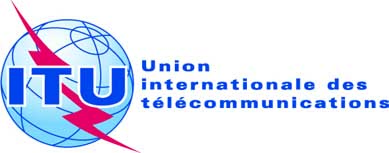 Réf.:Circulaire TSB 136interop/KBAux administrations des Etats Membres de l'Union;Aux Membres du Secteur de l'UIT-T;Aux Associés de l'UIT-TAux Présidents et Vice-Présidents de toutes les commissions d'études de l'UIT-TTél.:
Fax:
E-mail:+41 22 730 6226+41 22 730 5853
interop@itu.int Copie:-	Au Directeur du Bureau de développement des télécommunications;-	Au Directeur du Bureau des radiocommunicationsObjet:2ème réunion de l'UIT sur l'interopérabilité (Interop) en matière de TVIP, 
Singapour, 23, 24 et 27 septembre 2010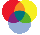 